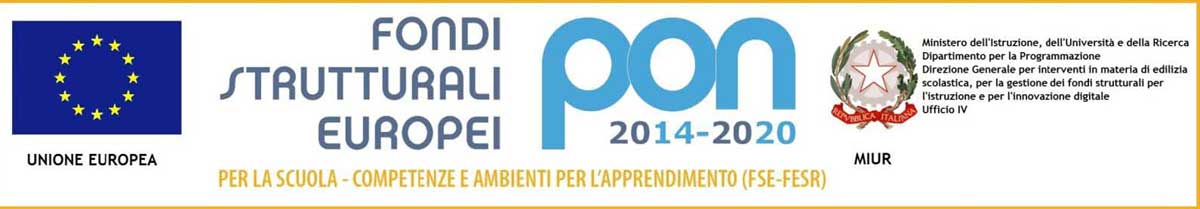 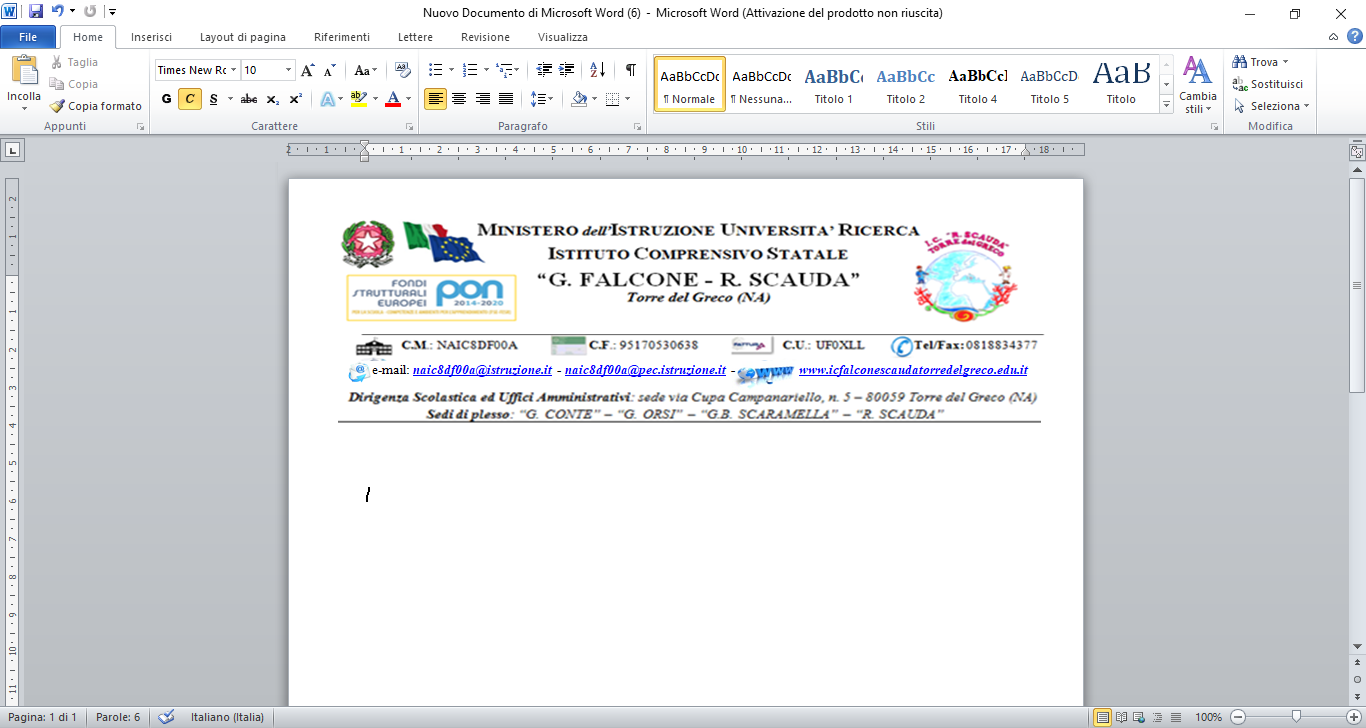  Prot. n. 5560 - IV/5 del  05/07/2022                                                                                                                                           AL SITOFondo Sociale Europeo (FSE) Programma Operativo Nazionale“Per la scuola, competenze e ambienti per l’apprendimento” 2014-2020ASSE 1- ISTRUZIONE - FONDO SOCIALE EUROPEO (FSE)Obiettivo specifico 10.2. – Miglioramento delle competenze chiave degli allievi - Azione 10.2.2A -Azioni di integrazione e potenziamento delle aree disciplinari di base con particolare riferimento al I e al II cicloTITOLO PROGETTO: “STUDENTI AL CENTRO”OGGETTO: VERBALE COMMISSIONE VALUTAZIONE DOMANDE DI PARTECIPAZIONE ALL’AVVISO DI SELEZIONE PER IL REPERIMENTO DI N° 4  DOCENTI ESPERTI INTERNI/ESTERNI PER L’ATTUAZIONE DEL PROGETTO: “STUDENTI AL CENTRO” – MODULI: Sport in gioco - Parole in libertà - In…canto - Corpi e parole PUBBLICAZIONE GRADUATORIA Il giorno 05 del mese di luglio dell'anno 2022 alle ore 16.30 nell'Ufficio di Presidenza dell'Istituto "G. Falcone- R. Scauda" di Torre del Greco, si è riunita la commissione, regolarmente nominata con decreto Prot. n 5555 – VII/6 del 05/07/2022, incaricata di esaminare le domande di partecipazione all'Avviso di selezione per il reperimento di Esperti per la realizzazione del Progetto “STUDENTI AL CENTRO” – moduli: “SPORT IN GIOCO - PAROLE IN LIBERTÀ - IN…CANTO - CORPI E PAROLE” di cui in oggetto.Risultano presenti tutti i membri della commissione nelle persone di: Abilitato  Maria Josè  Dirigente ScolasticoGarofalo Gaetana   Docente di Scuola PrimariaGallo Emilia Docente di Scuola PrimariaLA COMMISSIONEVISTO  IL Bando PROT. N° 5489/IV/5 del 01/07/2022;CONSIDERATO quanto previsto nel predetto Bando; ESAMINATE  le domande pervenute entro i termini di scadenza:redige la seguente graduatoria:ESPERTO ESTERNO MODULO “SPORT IN GIOCO”ESPERTO ESTERNO MODULO “PAROLE IN LIBERTA’”ESPERTO ESTERNO MODULO “IN…CANTO”ESPERTO ESTERNO MODULO “CORPI E PAROLE”PertantoTENUTO CONTO  delle esigenze per l’attuazione del succitato modulo;CONSIDERATO quanto espresso nelle istanze e nei curricula;PRESO ATTO  che non sono pervenute ulteriori istanze di partecipazione;si  definisce la seguente assegnazione:La presente graduatoria di merito e l’assegnazione definitiva vengono pubblicate in data odierna sul Sito dell'Istituto. Il Dirigente procede all'attribuzione degli incarichi di esperto nei moduli del succitato progetto.Alle ore 18.30, conclusi i lavori, la commissione redige il presente verbale, che viene contestualmente, letto, approvato e sottoscritto. Torre del Greco, 05/07/2022La commissione                                                                                                                                      ___________________                                                                                                                                     ____________________                                                                                                                                    _____________________AUTORIZZAZIONE PROGETTOCODICE IDENTIFICATIVOC.U.P.AOOGABMI/53714 del 21/06/202210.1.1A-FDRPOC-CA-2022-151F54C22000210001SOTTOAZIONECODICE IDENTIFICATIVO PROGETTOTITOLO MODULO10.1.1A10.1.1A-FDRPOC-CA-2022-151Sport in gioco10.1.1A10.1.1A-FDRPOC-CA-2022-151Parole in libertà10.1.1A10.1.1A-FDRPOC-CA-2022-151In…canto10.1.1A10.1.1A-FDRPOC-CA-2022-151Corpi e paroleTipologia moduloTitolo modulo/descrizioneDestinatariProfessionalitàOre/Figure professionali richiesteCompetenza in educazione motoria – sport e gioco didattico SPORT IN GIOCOGruppo misto alunni Primaria e SSIEsperto in Psicomotricità e Scienze Motorie30 h1 EspertoCompetenza in Lingua Italiana e Scrittura CreativaPAROLE IN LIBERTA’Gruppo misto alunni Primaria e SSIEsperto in Lingua italiana e Scrittura creativa30 h1 EspertoCompetenza in Musica e CantoIN…CANTOGruppo misto alunni Primaria e SSI     Esperto in Musica e Canto30 h1 EspertoCompetenza inLinguaggi espressivi e Teatro CORPI E PAROLEGruppo misto alunni Primaria e SSIEsperto in tecniche teatrali30 h1 EspertoMODULO “SPORT IN GIOCO”LIGUORO BEATRICEMODULO  “PAROLE IN LIBERTA’”FEZZA ILARIAMODULO “IN…CANTO”MANGUSO CARLOMODULO “CORPI E PAROLE”DE MARTINO LIBERATONOMINATIVOPUNTEGGIO TOTALE LIGUORO BEATRICE35NOMINATIVOPUNTEGGIO TOTALE FEZZA ILARIA42NOMINATIVOPUNTEGGIO TOTALE MANGUSO CARLO56NOMINATIVOPUNTEGGIO TOTALE DE MARTINO LIBERATO55MODULOESPERTIORE ASSEGNATE“SPORT IN GIOCO”LIGUORO BEATRICE30h“PAROLE IN LIBERTA’”FEZZA ILARIA30h“IN…CANTO”MANGUSO CARLO30h“CORPI E PAROLE”DE MARTINO LIBERATO30h